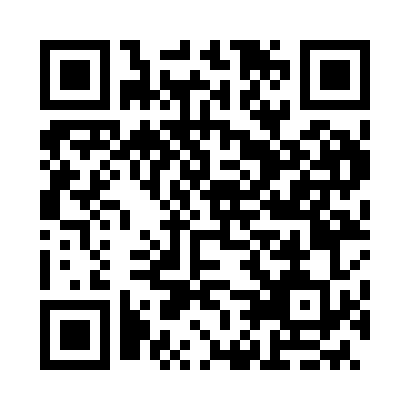 Prayer times for Kemse, HungaryWed 1 May 2024 - Fri 31 May 2024High Latitude Method: Midnight RulePrayer Calculation Method: Muslim World LeagueAsar Calculation Method: HanafiPrayer times provided by https://www.salahtimes.comDateDayFajrSunriseDhuhrAsrMaghribIsha1Wed3:355:3512:455:467:569:492Thu3:325:3412:455:477:589:513Fri3:305:3212:455:487:599:534Sat3:285:3112:455:498:009:555Sun3:265:2912:455:508:019:576Mon3:235:2812:455:508:039:597Tue3:215:2712:455:518:0410:018Wed3:195:2512:455:528:0510:039Thu3:165:2412:455:538:0610:0510Fri3:145:2212:455:538:0810:0711Sat3:125:2112:455:548:0910:0912Sun3:105:2012:455:558:1010:1113Mon3:085:1912:455:558:1110:1314Tue3:055:1812:455:568:1210:1515Wed3:035:1612:455:578:1410:1716Thu3:015:1512:455:578:1510:1917Fri2:595:1412:455:588:1610:2118Sat2:575:1312:455:598:1710:2319Sun2:555:1212:456:008:1810:2520Mon2:535:1112:456:008:1910:2721Tue2:515:1012:456:018:2010:2922Wed2:495:0912:456:018:2210:3123Thu2:475:0812:456:028:2310:3324Fri2:455:0712:456:038:2410:3525Sat2:435:0612:456:038:2510:3726Sun2:415:0612:456:048:2610:3927Mon2:405:0512:466:058:2710:4128Tue2:385:0412:466:058:2810:4329Wed2:365:0312:466:068:2910:4430Thu2:345:0312:466:068:3010:4631Fri2:335:0212:466:078:3010:48